OPPORTUNITIES FOR MINISTRY AND SERVICEMarch 6 – 13 Today: 8:30 AM -		“The United Methodist Hour” on KYNT 1450 AM Radio is 					sponsored by Steve Pietila in memory of Lorraine Slade.	9:15 AM	-	Adult Crusader Sunday School Class	9:20 AM	-	Children’s Church 	10:00 AM	-	Women’s Bible Study, Upper RoomMonday: 	1:30 PM	 - UMW meeting, Church Lounge	5:00 PM	-	PCOC meets	6:30 PM 	-	Sweet Adelines, Wesley Hall	7:45 PM	-	Narcotics Anonymous, Upper RoomTuesday: 	7 AM	-	God Winks Circle, Fryn’ Pan            	1:00 PM	-	Piecemakers Quilting, Room 206	5:30 PM	-	Worship Team Practice Wednesday: 1:00 PM - Journeying Through Grief, Confirmation Classroom	5:15 PM 	- 	Kingdom Chimes, (1st-5th grade) rehearsal, Music 						Room (room 207)	5:45 PM 	- 	Jubilee Bells		-	605 meal	6:00 PM	-	Confirmation Class	6:05 PM	-	605	 	 7 PM	-	Youth Group   	 7 PM	-	Chancel Choir Practice 	7:45 PM 	- 	Narcotics Anonymous, Upper RoomThursday:	7 AM	-	Men’s Breakfast at Fry’n Pan            	Noon 	- 	Bulletin information due in the church office Friday: 7:45 PM		- Narcotics Anonymous, Upper RoomSaturday:	7:45 PM	- Narcotics Anonymous, Upper Room	 In Our Thoughts and Prayers:	Neta Thompsons daughter-in-law Annie Thompson is in need of prayers. 	Carol HelsaRuss Tschetter is at Sanford in Sioux Falls for Covid pneumonia and blood clots in his lungs.Carolyn Teichrow for healing.Jim Reaney, Amber Reaney’s father-in-law is home from the hospital, but is still in need of prayers. Prayers for UkraineChurch family serving in the military: all men & women serving in the military and their families. (If you have prayer requests for publication, please contact the church office.)FIRST UNITED METHODIST CHURCHYankton, South Dakota(605) 665-2991    Fax # (605) 665-9603E-mail address: 1stumcyankton@gmail.comWebsite: firstumcyankton.orgMarch 6, 2022Contemporary Worship: 9:00 A.M.Our Mission: “To grow disciples of Jesus Christ and equip them for ministry in the world.”	Welcome/Announcements (Please fill out the Ritual of Friendship book) *Song	  Your Grace Is Enough     *Song	     Holy Is the Lord	*Opening Prayer	*God Moments “Help me to pay attention today, Lord. Lead me, guide me, and use me to bless others. Amen."	Prayers/Lord's Prayer	Children's Sermon	Where Children Belong    	Offering Announcement 		Scripture                                	Deuteronomy 26:1-11     Sermon              God Transforms a People         Guest Preacher: Karl Watkins	Communion     	All Who Are Thirsty     *Song 	Jesus Strong and Kind    *Benediction*Indicates Congregation stand if you are comfortable doing so. Large print hymnals and bulletins are available, as are hearing devices. Please ask an usher for assistance.  Nursery care provided for 0-4-year-old children 8:45 AM - 11:45 AM.If you are new to FUMC and visiting with us, we would like to say, “Thank you for your presence today!” If you have not already filled out a Welcome/Visitor Card with one of our greeters at the door, please find one located in the back of your pew, fill out, and place in the offering plate. Have a blessed day!  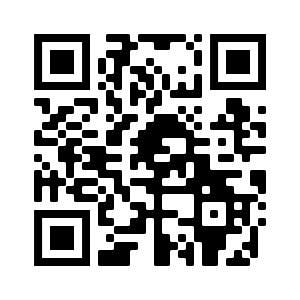 OPPORTUNITIES FOR MINISTRY AND SERVICEMarch 6 – 13 Today: 8:30 AM -		“The United Methodist Hour” on KYNT 1450 AM Radio is 					sponsored by Steve Pietila in memory of Lorraine Slade.	9:15 AM	-	Adult Crusader Sunday School Class	9:20 AM	-	Children’s Church 	10:00 AM	-	Women’s Bible Study, Upper RoomMonday: 	1:30 PM	 - UMW meeting, Church Lounge	5:00 PM	-	PCOC meets	6:30 PM 	-	Sweet Adelines, Wesley Hall	7:45 PM	-	Narcotics Anonymous, Upper RoomTuesday: 	7 AM	-	God Winks Circle, Fryn’ Pan            	1:00 PM	-	Piecemakers Quilting, Room 206	5:30 PM	-	Worship Team Practice Wednesday: 1:00 PM - Journeying Through Grief, Confirmation Classroom	5:15 PM 	- 	Kingdom Chimes, (1st-5th grade) rehearsal, Music 						Room (room 207)	5:45 PM 	- 	Jubilee Bells		-	605 meal	6:00 PM	-	Confirmation Class	6:05 PM	-	605	 	 7 PM	-	Youth Group   	 7 PM	-	Chancel Choir Practice 	7:45 PM 	- 	Narcotics Anonymous, Upper RoomThursday:	7 AM	-	Men’s Breakfast at Fry’n Pan            	Noon 	- 	Bulletin information due in the church office Friday: 7:45 PM		- Narcotics Anonymous, Upper RoomSaturday:	7:45 PM	- Narcotics Anonymous, Upper Room	 In Our Thoughts and Prayers:	Neta Thompsons daughter-in-law Annie Thompson is in need of prayers. 	Carol HelsaRuss Tschetter is at Sanford in Sioux Falls for Covid pneumonia and blood clots in his lungs.Carolyn Teichrow for healing.Jim Reaney, Amber Reaney’s father-in-law is home from the hospital, but is still in need of prayers. Prayers for UkraineChurch family serving in the military: all men & women serving in the military and their families. (If you have prayer requests for publication, please contact the church office.)FIRST UNITED METHODIST CHURCHYankton, South Dakota(605) 665-2991    Fax (605) 665-9603E-mail address: 1stumcyankton@gmail.comWebsite: firstumcyankton.orgMarch 6, 2022Traditional Worship: 10:30 A.M. Our Mission: “To grow disciples of Jesus Christ and equip them for ministry in the world.”	Prelude	Welcome/Announcements (Please fill out the Ritual of Friendship book) 	Choir Anthem               Will the Circle Be Unbroken	Chancel Choir 	*Call to Worship L: Lent calls us to journey, this and every day,C: following Jesus wherever he leads us.L: Lent calls us to journey:C: to the place where God covenants with us, to receive the new names we are        given.L: Lent calls us to worship together,C: to tell future generations the good news.L: Lent calls us to practice justice,C: to bring God's hope to all people.L: Lent calls us to faithful living,C: to trust the One who gives us life.L: Lent calls each of us to take up our cross,C: to trust the One who bears it with us.L: Lent calls us to journey with God.C: Let us worship God, who walks with us, this and every day.     *Opening Song           Hymn of Promise             	UMH #707	*God Moments    “Help me to pay attention today, Lord. Lead me, guide me, and use me to bless others. Amen.”	Centering Hymn           Spirit of God Descend Upon My Heart     	         UMH #500	Prayer/Lord's Prayer	Children's Message         Where Children Belong                         	 FWS #2233	OfferingScripture                                	Deuteronomy 26:1-11     	Sermon        God Transforms a People	Guest Preacher: Rev. Karl Watkins       *Hymn                      Be Present at Our Table Lord	     UMH #621Communion               As We Gather at Your Table	Chancel Choir 	*Hymn                Happy the Home When God Is There	UMH #445	*Benediction	Postlude